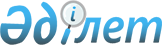 О лимитах долга местных исполнительных органов на 2010 годПостановление Правительства Республики Казахстан от 4 февраля 2010 года № 69

      В соответствии с пунктом 2 статьи 210 Бюджетного кодекса Республики Казахстан от 4 декабря 2008 года Правительство Республики Казахстан ПОСТАНОВЛЯЕТ:



      1. Установить лимиты долга местных исполнительных органов на 2010 год согласно приложению к настоящему постановлению.



      2. Настоящее постановление вводится в действие со дня официального опубликования.      Премьер-Министр

      Республики Казахстан                       К. Масимов

Приложение         

к постановлению Правительства

Республики Казахстан   

от 4 февраля 2010 года № 69 

Лимиты долга местных исполнительных органов на 2010 год                                                    тыс. тенге

      Примечание:

      * в случаях, когда местный исполнительный орган в соответствии с законодательством Республики Казахстан, может заимствовать на внутреннем рынке ссудный капитал, расчет лимита устанавливается в соотношении к доходам местных исполнительных органов, соответствующим объему налоговых и неналоговых поступлений и поступлений от продажи основного капитала за минусом бюджетных изъятий. При этом максимальный лимит долга местного исполнительного органа не должен превышать 45 % от объема собственных доходов.
					© 2012. РГП на ПХВ «Институт законодательства и правовой информации Республики Казахстан» Министерства юстиции Республики Казахстан
				№

п/пМестный исполнительный органЛимит долга

местных

исполнительных

органовОтношение лимита

долга местных

исполнительных

органов к

доходам

местного бюджета

в процентах12341Акмолинская область2 693 00512,082Актюбинская область1 447 0003,243Алматинская область2 468 8155,864Атырауская область1 791 5773,575Восточно-Казахстанская область3 513 2447,796Жамбылская область3 068 73118,057Западно-Казахстанская область1 248 6254,598Карагандинская область3 174 5825,249Костанайская область2 230 1077,9110Кызылординская область1 743 23410,8911Мангистауская область668 5001,5212Павлодарская область1 038 5602,4413Северо-Казахстанская область3 192 65520,2314Южно-Казахстанская область4 336 87411,0715Город Алматы24 099 15425,10*16Город Астана25 000 00033,87*